2015年寒假电子及生物初级班招生通知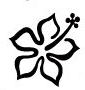  为丰富学生寒假生活，培养科学兴趣，西城区青少年科技馆电子和生物组联合开设寒假课程，欢迎有兴趣的同学参加。 招生对象：小学三年级（含）以上,喜爱科技活动，共计24人。 活动日期：2015年2月2日至6日。           上午： 9：00~12：00，电子活动        中午：12：00~13：30午餐 休息           下午：13：30~16：30，生物活动 学习费用：1650元(其中包括学费、器材费、饭费)       联系人：马兰（电子教师）13810433880            张帆（生物教师） 13611257808 活动地点：西城区青少年科技馆（月坛北街3号）报名从即日起，额满即止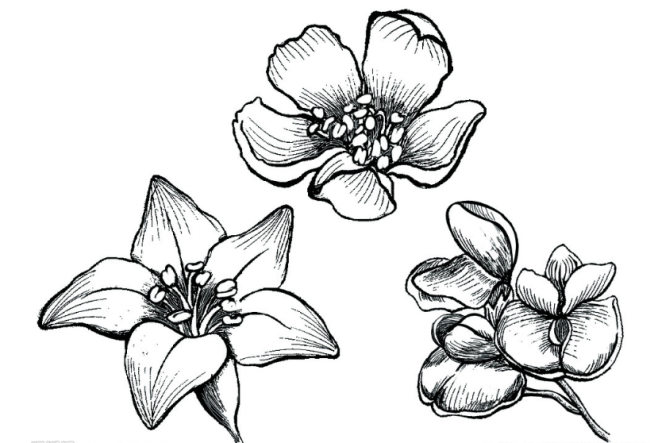 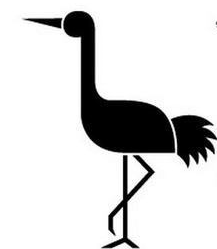 具体课程介绍：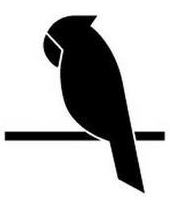 生物与电子寒假在西城科技馆上演激情碰撞，电子技术小组马老师携太阳能钥匙链、音乐门铃、眨眼电子猫、磁控电子鸟等与生物张老师率领的植物、昆虫和鸟类们尖峰对决,学员们将有充分的空间展现自己学到的知识。西城科技馆的电子技术小组活动一直是校外教育中最吸引学生的项目之一。在这里可以通过有趣的科学实验来探究电学的奥秘，还可以动手进行电子小制作。通过学习，不但会增长知识，体验乐趣，还能更好地锻炼和提高综合实践能力，促进其个性特长的发展。生物学是人类生存的基础学科内涵丰富形式多样，各个学段的学生都对生物非常感兴趣。此次活动采取学习知识与实践活动相结合的形式进行，激发学生对生活的兴趣，更增强学生的认知能力。同时也涉及一些科技手工制作和小实验，帮助学生理解生物有关知识。西城区青少年科技馆2014年12月电子生物认知系列认识电路、基本仪器的使用方法学会观察身边的生物鸟类系列磁控电子鸟等鸟类相关知识与观鸟植物系列太阳能钥匙链等植物生长与阳光的关系人体系列音乐门铃等认识我们的身体（神经系统）认识我们的身体（内脏器官）